IZD.272.3.35.2019.3		 						                                Wołów, 10.12.2019 r.  ZAWIADOMIENIE O WYBORZEZamawiający informuje, iż w wyniku przeprowadzonego postępowania w trybie zapytania ofertowego 
z dnia 29.11.2019 r.  na  realizację  zadania pn. „Mechaniczna ścinka poboczy w ciągu dróg wojewódzkich na terenie powiatu wołowskiego” otrzymał następujące oferty:Jedynym kryterium oceny była najkorzystniejsza cena, tj. najniższa cena brutto.Zamawiający informuje, że w wyżej wymienionym zapytaniu do realizacji zadania wybrano najkorzystniejszą ofertę złożoną przez:Zakład Usługowo-Handlowy Wojciech WojtkowiakBożacin, ul. Jagły 33, 63-700 KrotoszynUzasadnienie wyboru: Oferent przedstawił najkorzystniejszą ofertę cenową i złożył wymagany komplet dokumentów.Wybrany wykonawca zobowiązany jest skontaktować się z Zamawiającym w sprawie podpisania umowy.Zamawiający informuje, że zamierza przeznaczyć na sfinansowanie w/w zamówienia kwotę w wysokości                  80.000 zł brutto.____________________________________ 							Kierownik ZamawiającegoOtrzymują:- wszyscy uczestnicy postępowania- a/a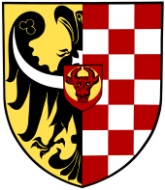                                             POWIAT WOŁOWSKItel. (71) 380 59 01                                                      Plac Piastowski 2fax (71) 380 59 00                                                        56-100 Wołówe-mail: starostwo@powiatwolowski.pl                       www.powiatwolowski.plL.p.Nazwa i adres wykonawcyCena jednostkowa netto za m2 Cena brutto za 24.200 m2 Punktacja 1.Zakład Usługowo-HandlowyWojciech WojtkowiakBożacin, ul. Jagły 33, 63-700 Krotoszyn2,57 zł76.498,62 zł100 pkt2.Zakład Usługowo-HandlowyDamian WojtkowiakBożacin, ul. Ogrodowa 59, 63-700 Krotoszyn2,97 zł88.405,02 zł86,53 pkt3.Zakład Usługowy EMIREXSp. z o.o. 42-200 Częstochowa, ul. Ogrodowa 18/22 /1316,00 zł476.256,00 zł16,06 pkt4.Przedsiębiorstwo Handlowo-Usługowe Tadeusz Ćwik56-160 Wińsko, ul. Mickiewicza 244,50 zł133.947,00 zł57,11 pkt